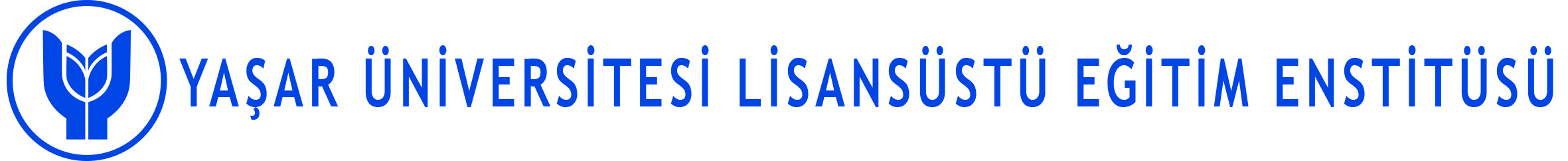 UZAKTAN EĞİTİM YÜKSEK LİSANS TEZİ SINAV BAŞVURU ve JÜRİ ÖNERİ FORMU* Öğrenci, jüri üyelerine dijital kopyayı ulaştırmakla da yükümlüdür. ** ORCID (Open Researcher and Contributor ID): https://orcid.org/ adresinden alınmaktadır.*** Tez jürisi, biri öğrencinin tez danışmanı ve en az biri de farklı bir üniversiteden olmak üzere 3 veya 5 öğretim üyesinden oluşur. İkinci danışmanın da jüri üyesi olması durumunda jüri 5 kişiden oluşmak zorundadır.**** Önerilen yedek jüri üyesinin bir tanesinin kurum içinden diğerinin ise farklı bir üniversiteden öğretim üyesi olması gerekmektedir.  ………………………………………………….…………………………………… ANABİLİM DALI BAŞKANLIĞINAYüksek Lisans tezim tamamlanarak ekte dijital olarak sunulmuştur.* Tez benzerlik taramasının yapılması ve sınava alınmam için gereğini arz ederim.………………………………………………….…………………………………… ANABİLİM DALI BAŞKANLIĞINAYüksek Lisans tezim tamamlanarak ekte dijital olarak sunulmuştur.* Tez benzerlik taramasının yapılması ve sınava alınmam için gereğini arz ederim.………………………………………………….…………………………………… ANABİLİM DALI BAŞKANLIĞINAYüksek Lisans tezim tamamlanarak ekte dijital olarak sunulmuştur.* Tez benzerlik taramasının yapılması ve sınava alınmam için gereğini arz ederim.ÖĞRENCİNİNÖĞRENCİNİNÖĞRENCİNİNAdı SoyadıTarih ve İmzaNumarasıORCID**Anabilim DalıProgramıTez BaşlığıYüksek Lisans tez sınavına        İlk girişi         İkinci girişiYüksek Lisans tez sınavına        İlk girişi         İkinci girişiYüksek Lisans tez sınavına        İlk girişi         İkinci girişiLİSANSÜSTÜ EĞİTİM ENSTİTÜSÜ MÜDÜRLÜĞÜNEYukarıda bilgileri verilen ve ekte Not Döküm Belgesi sunulan, müfredatının gerektirdiği en az 7 dersi ve Seminer dersini alıp Tez dersine de en az 2 kez kayıtlanarak toplamda 120 AKTS krediyi başarıyla tamamlamış öğrencinin tezi, tez şablonuna ve yazım kurallarına uygundur. “Lisansüstü Eğitim Enstitüsü Tez Savunma Sınavına Girebilmek için Aranan Yayın Koşulları”’nı sağlamaktadır. Tez benzerlik taraması yapılması gerekmektedir. Öğrencinin tez savunması için önerilen tez sınavı jüri aday listesi ve sınav tarihi ile yeri aşağıda sunulmuştur. Tüm jüri üyeleri ve öğrenci, 6698 Sayılı Kişisel Verilerin Korunması Kanunu kapsamında, T.C. Yaşar Üniversitesi KVKK’ya ilişkin Aydınlatma Metninin (www.yasar.edu.tr/kvkk) tamamını okuyup anladığını beyan etmiştir. Bilgilerinizi ve gereğini arz ederim.                                                           LİSANSÜSTÜ EĞİTİM ENSTİTÜSÜ MÜDÜRLÜĞÜNEYukarıda bilgileri verilen ve ekte Not Döküm Belgesi sunulan, müfredatının gerektirdiği en az 7 dersi ve Seminer dersini alıp Tez dersine de en az 2 kez kayıtlanarak toplamda 120 AKTS krediyi başarıyla tamamlamış öğrencinin tezi, tez şablonuna ve yazım kurallarına uygundur. “Lisansüstü Eğitim Enstitüsü Tez Savunma Sınavına Girebilmek için Aranan Yayın Koşulları”’nı sağlamaktadır. Tez benzerlik taraması yapılması gerekmektedir. Öğrencinin tez savunması için önerilen tez sınavı jüri aday listesi ve sınav tarihi ile yeri aşağıda sunulmuştur. Tüm jüri üyeleri ve öğrenci, 6698 Sayılı Kişisel Verilerin Korunması Kanunu kapsamında, T.C. Yaşar Üniversitesi KVKK’ya ilişkin Aydınlatma Metninin (www.yasar.edu.tr/kvkk) tamamını okuyup anladığını beyan etmiştir. Bilgilerinizi ve gereğini arz ederim.                                                           Danışmanın Adı Soyadı: Tarih: Anabilim Dalı Başkanı Adı Soyadı: Tarih: TEZ SINAVI JÜRİ ÖNERİSİ***TEZ SINAVI JÜRİ ÖNERİSİ***ASİL ÜYELERKurumu ve kurumsal e-posta adresi1. Danışman Jüri Üyesi, Unvanı Adı Soyadı: 2. Üye: 3. Üye: 4. Üye: 5. Üye: YEDEK ÜYELER****1. Üye: 2. Üye: Tez Sınavının Önerilen Tarihi: Saati:                                       Yeri: http://sakai.yasar.edu.tr   